									Tomaszów Maz. dnia 11-09-2015 ul. Warszawska 109/111							 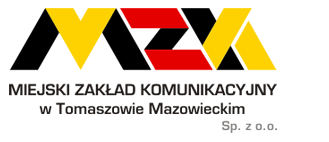 97-200 Tomaszów MazowieckiTel. 517-358-977e-mail: mzk@mzktomaszow.plZAPYTANIE OFERTOWEI. ZAMAWIAJĄCYMiejski Zakład Komunikacyjny w Tomaszowie Mazowieckim Sp. z o.o. ul. Warszawska 109/11197-200 Tomaszów MazowieckiNIP: 7732473948, REGON 101694645, KRS: 0000491324II. OPIS PRZEDMIOTU ZAMÓWIENIAPrzedmiotem zamówienia jest przygotowanie dokumentacji projektowo-kosztorysowej modernizacji bazy autobusowej w Tomaszowie Mazowieckim, znajdującej się na ul. Warszawskiej 109/111, numer działki 72/1, obejmującej:budowę nowego 5-stanowiskowego serwisu, stacji diagnostycznej i myjni wraz z pełnym zapleczem warsztatowym, budowę nowej wiaty dla autobusów,rozbiórkę obecnych budynków technicznych i magazynowych,zagospodarowanie terenu, układu dróg, sieci i małej architektury.Szczegółowy opis przedmiotu zamówienia: przygotowanie programu funkcjonalno-użytkowego wraz z decyzjami środowiskową oraz o warunkach zabudowy,przygotowanie projektu budowlanego wraz z pozwoleniem na budowę,przygotowanie projektu wykonawczego, kosztorysu oraz specyfikacji.Zamawiający nie dopuszcza składania ofert częściowych – rozpatrywane będą tylko oferty kompletne.4.	Zamawiający nie dopuszcza możliwości powierzenia części lub całości zamówienia podwykonawcomIII. TERMIN WYKONANIA ZAMÓWIENIA	Plan funkcjonalno-użytkowy wraz z analizą wpływu inwestycji na środowisko i szacunkowym zestawieniem kosztów inwestycji należy sporządzić w przeciągu 10 tygodni od podpisania umowy, natomiast pozostała dokumentacja w przeciągu 6 miesięcy.IV. OPIS SPOSOBU PRZYGOTOWANIA OFERTYOferta powinna być:- opatrzona pieczątką firmową,- posiadać datę sporządzenia, - zawierać adres lub siedzibę oferenta, numer telefonu, numer NIP,- podpisana czytelnie przez wykonawcę. V. MIEJSCE ORAZ TERMIN SKŁADANIA OFERTOferta powinna być przesłana za pośrednictwem: poczty elektronicznej na adres:   daria.perz@mzktomaszow.pl, poczty, kuriera lub też dostarczona osobiście na  adres: ul. Warszawska 109/111, 97-200 Tomaszów Mazowiecki do dnia 17.09.2015 wraz z załączoną kserokopią wypisu z rejestru przedsiębiorców lub zaświadczenia z ewidencji działalności gospodarczej, wystawione w dacie nie wcześniejszej niż sześć miesięcy przed datą złożenia oferty. Ocena ofert  zostanie  dokonana  w dniu 18.09.2015, a wyniki  i wybór najkorzystniejszej oferty   zostanie ogłoszony 21.09.2015 o godzinie 12:00 w siedzibie Miejskiego Zakładu Komunikacyjnego w Tomaszowie Mazowieckim. Oferty złożone po terminie nie będą rozpatrywaneOferent może przed upływem terminu składania ofert zmienić lub wycofać swoją ofertę.W toku badania i oceny ofert Zamawiający może żądać od oferentów wyjaśnień dotyczących treści złożonych ofert.Zapytanie ofertowe zamieszczono na stronie: www.mzktomaszow.plVI. OCENA OFERTZamawiający dokona oceny ważnych ofert na podstawie następujących kryteriów:Sposób oceny oferty w poszczególnych ofertach :Punkty w ramach kryterium ceny będą przyznawane wg następującej formuły: - cena minimalna w zbiorze - cena oferty rozpatrywanej – ilość punktów przyznana ofercie –  ilość projektów w zbiorze – ilość projektów oferty rozpatrywanej  – ilość punktów przyznana ofercieVII. INFORMACJE DOTYCZĄCE WYBORU NAJKORZYSTNIEJSZEJ OFERTYO wyborze najkorzystniejszej oferty Zamawiający zawiadomi oferentów za pośrednictwem strony internetowej znajdującej się pod adresem www.mzktomaszow.plVIII. DODATKOWE INFORMACJE Dodatkowych informacji udziela Daria Perz pod numerem telefonu 517 358 977 oraz adresem email: daria.perz@mzktomaszow.plIX. ZASTRZEŻENIANiniejsze zapytanie ofertowe nie zobowiązuje MZK Tomaszów Mazowiecki Sp. z o.o. do żadnego określonego działania.Wydanie niniejszego zapytania ofertowego nie zobowiązuje MZK Tomaszów Mazowiecki Sp. z o.o. do akceptacji oferty, w całości lub części i nie zobowiązuje MZK Tomaszów Mazowiecki Sp. z o.o. do składania wyjaśnień czy powodów akceptacji lub odrzucenia oferty.MZK Tomaszów Mazowiecki Sp. z o.o. nie może być pociągana do odpowiedzialności za jakiekolwiek koszty czy wydatki poniesione przez oferentów w związku z przygotowaniem i dostarczeniem oferty.MZK Tomaszów Mazowiecki Sp. z o.o. zastrzega sobie prawo w każdej chwili do zmian całości lub części zapytania ofertowego.W przypadku, gdy kwoty przedstawione  w odpowiedzi na zapytanie będą wyższe od zaplanowanych w budżecie ww. projektu zamawiający zastrzega sobie prawo negocjacji z Wykonawcą, który przedstawi najkorzystniejszą ofertę.Kryteria wyboruZnaczenieCena netto70%Doświadczenie w przygotowywaniu dokumentacji projektowo-kosztorysowych budowy/modernizacji baz autobusowych/tramwajowych/trolejbusowych30%